A N S U C H E NSchulstartgeld für SchulanfängerAntragsteller:	     	Name des Schulanfängers:	     	Adresse: 	     	Tel.Nr.	     	Monatl. Einkommensverhältnisse aller im gemeinsamen Haushalt lebenden Personen:IBAN:                                                      / Bank:                                               Folgende Unterlagen sind in Kopie beizulegen:Einkommensnachweise aller im gemeinsamen Haushalt lebenden Personen (wie z.B. Lohnzettel, Pensionsbescheid, Arbeitslosengeld, Notstandshilfe, Karenzgeld, Bedarfsorientierte Mindestsicherung, Alimente, Unterhalt usw.) Ich erkläre hiermit, dass meine Angaben der Wahrheit entsprechen und stimme einer Überprüfung meiner Meldedaten zu.ACHTUNG: Das Ansuchen um Schulstartgeld ist frühestens ab 1.7. und spätestens bis 31.12. für das in diesem Herbst beginnende Schuljahr möglich.Weiz, am 			..............................................		UnterschriftAufgrund der vorgelegten Unterlagen wird ein Zuschuss in Höhe von € 	 genehmigtVerbuchung: VS 1/2320/7682F.d.R.d.A.Einkommensberechnung siehe RückseiteE I N K O M M E N S B E R E C H N U N G  :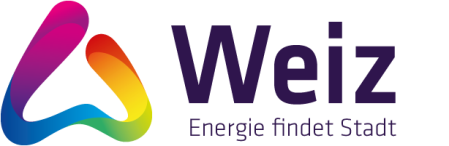 Stadtservice/SozialesFamilienstand: ledig verheiratet verwitwet geschieden/getrennt lebendNameLohn/ GehaltIn- u.aus- länd. Pension Sozial- hilfeSUMME